Праздник весны и трудаСредняя группа «Котята».   Воспитатель: Васильева А.Образовательная область: «Познавательное развитие». Формирование целостной картины мира.Педагогическая цель: Уточнение знаний детей об общественном событии-Празднике весны и труда. Воспитание у детей желания участвовать в совместной трудовой деятельности.СИДЯ ДОМА С РЕБЕНКОМ МОЖНО ПРОВЕСТИ ВРЕМЯ ВЕСЕЛО, ИНТЕРЕСНО И С ПОЛЬЗОЙ!ВЫ МОЖЕТЕ:1)РАССКАЗАТЬ : О празднике 1 мая для детей.  На протяжении долгих лет первомайский праздник назывался Днем международной солидарности трудящихся. Каждый год в этот день школьники, студенты и трудящиеся шли на демонстрацию.Взрослые несли в руках большие флаги, цветы и транспаранты, а в руках у детишек были маленькие флажки и воздушные шарики. Все радовались весне, обновлению природы и теплым солнечным лучам. Вернувшись домой, все садились за праздничный стол. 1 мая 1990 года состоялась последняя первомайская демонстрация. День международной солидарности трудящихся утратил политический характер и был переименован в Праздник весны и труда.2)ПОБЕСЕДОВАТЬ С РЕБЕНКОМ НА ТЕМУ: «Что я могу сделать сам»Вызвать интерес к труду. Учить делать что-то самостоятельно.3)РАССМОТРЕТЬ ДИДАКТИЧЕСКИЕ КАРТИНКИ НА ТЕМУ: «Труд людей весной»4)ПОСЛУШАТЬ ПЕСНЮ «Пусть всегда будет солнце»5)ПРОВЕСТИ ФИЗКУЛЬТМИНУТКУ «Пусть всегда будет мир!»Пусть всегда будет солнце! Поднять руки вверх над головой.Пусть всегда будет небо! -Развести руки в стороны над головой.Пусть всегда будет море!  -Развести руки в стороны перед собой.Пусть всегда буду я!- Подняться на носочки, погладить себя.Пусть всегда будут песни!  - Сделать наклоны головы в стороны.Пусть всегда будут танцы! - Сделать присядку.Пусть всегда будут птицы! - Наклоны в стороны, отводя руки назад.Пусть всегда будет мир! -  Хлопки над головой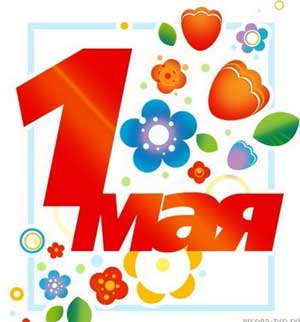 Мы, учимся трудиться…Даниил, помогает папе…..А, Леня – маме…Молодцы ребята!!!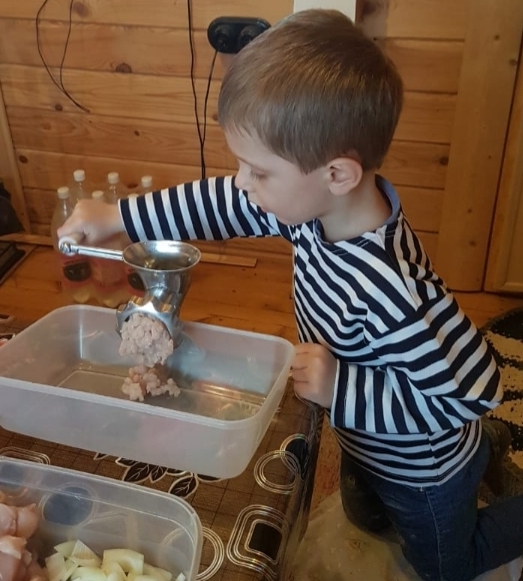 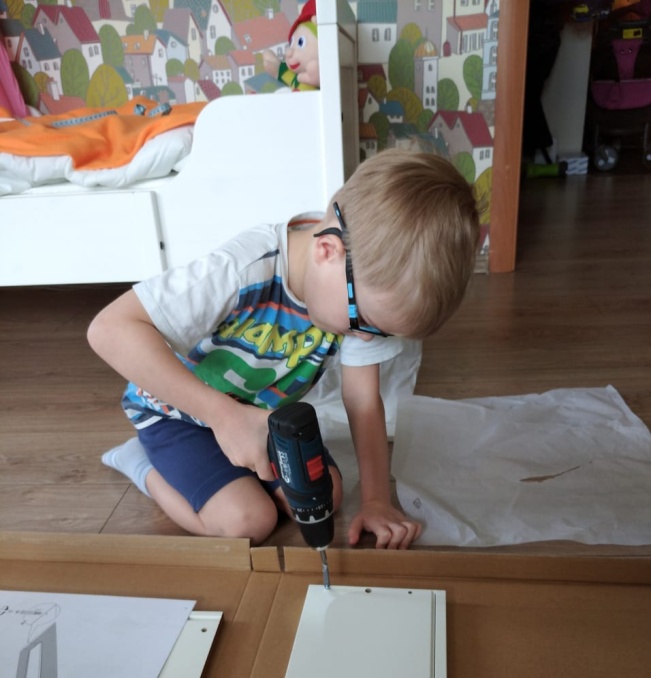 Мы поздравляем с первомайским днем!
Всех, кто работает или работал.
И чтоб глаза их, горели огнем!
А в руках чтоб кипела работа.
Желаем добра им и много всего!
Они проявили заботу.
А первое мая, стало тем днем!
Который, прославил,  жизнь как работу.
